Prüfungsreferat der Naturwissenschaftlichen Fakultät 
Bekanntgabe der 3. Gutachterin/des 3. Gutachters zur Dissertation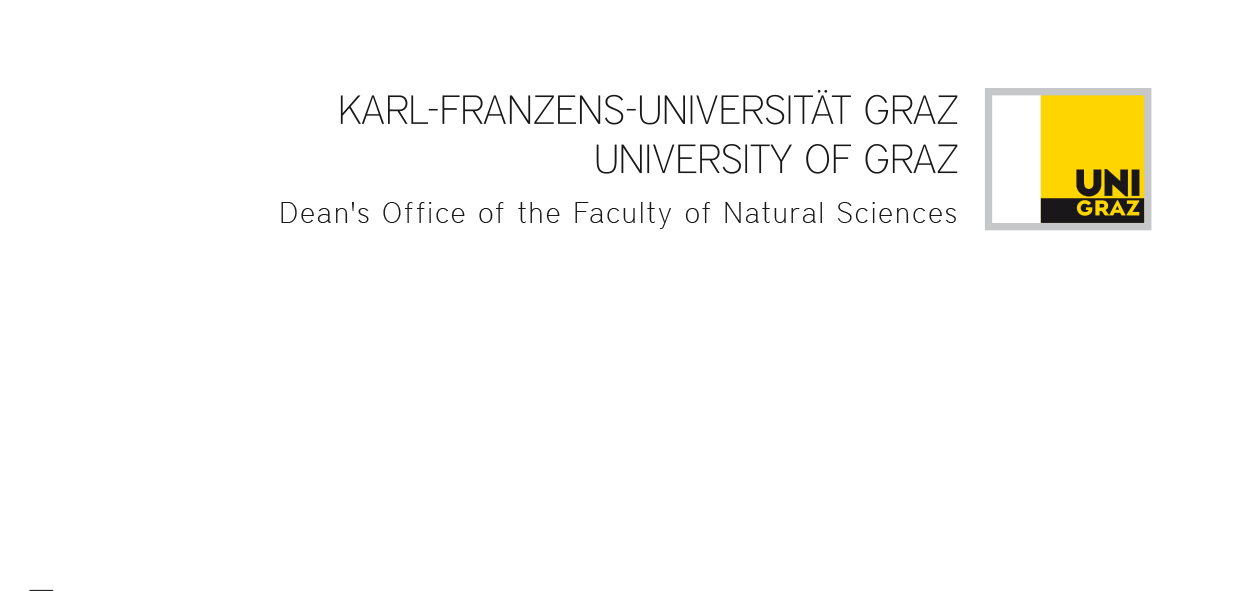 Supplement form for the announcement of the 3rd reviewer of the Doctoral thesisBitte Seite 2 beachten! / Please note page two!*Datenschutzerklärung/Declaration regarding the disclosure duty: https://nawi.uni-graz.at/index.php?id=6244Bitte füllen Sie das Formular aus! / Please complete the form!Bitte füllen Sie das Formular aus! / Please complete the form!Bitte füllen Sie das Formular aus! / Please complete the form!Bitte füllen Sie das Formular aus! / Please complete the form!Bitte füllen Sie das Formular aus! / Please complete the form!Bitte füllen Sie das Formular aus! / Please complete the form!Matrikelnummer 
Registration numberStudienkennzahlCurriculum numberUB 796/600/     StudienplanversionCurriculum versionBezeichnung des DoktoratsstudiumsName of the doctoral programmeBezeichnung des DoktoratsstudiumsName of the doctoral programmeFamilienname, Vorname(n)
Last name, First name(s)Familienname, Vorname(n)
Last name, First name(s)Eine evtl. drittbegutachtende Person muss habilitiert sein. 
The 3rd reviewer needs to have a postdoctoral lecturing qualification (Habilitation)Eine evtl. drittbegutachtende Person muss habilitiert sein. 
The 3rd reviewer needs to have a postdoctoral lecturing qualification (Habilitation)Eine evtl. drittbegutachtende Person muss habilitiert sein. 
The 3rd reviewer needs to have a postdoctoral lecturing qualification (Habilitation)Eine evtl. drittbegutachtende Person muss habilitiert sein. 
The 3rd reviewer needs to have a postdoctoral lecturing qualification (Habilitation)Eine evtl. drittbegutachtende Person muss habilitiert sein. 
The 3rd reviewer needs to have a postdoctoral lecturing qualification (Habilitation)Eine evtl. drittbegutachtende Person muss habilitiert sein. 
The 3rd reviewer needs to have a postdoctoral lecturing qualification (Habilitation)Es dürfen nicht alle begutachtenden Personen im gleichen Institut (bei Großinstituten im gleichen Institutsbereich) der Uni Graz tätig sein. Eine begutachtende Person soll von außerhalb der Universität Graz kommen. / Not all of the reviewing people can be from the same institute or institutional branches of the University of Graz. One of the reviewers should be from another University.Es dürfen nicht alle begutachtenden Personen im gleichen Institut (bei Großinstituten im gleichen Institutsbereich) der Uni Graz tätig sein. Eine begutachtende Person soll von außerhalb der Universität Graz kommen. / Not all of the reviewing people can be from the same institute or institutional branches of the University of Graz. One of the reviewers should be from another University.Es dürfen nicht alle begutachtenden Personen im gleichen Institut (bei Großinstituten im gleichen Institutsbereich) der Uni Graz tätig sein. Eine begutachtende Person soll von außerhalb der Universität Graz kommen. / Not all of the reviewing people can be from the same institute or institutional branches of the University of Graz. One of the reviewers should be from another University.Es dürfen nicht alle begutachtenden Personen im gleichen Institut (bei Großinstituten im gleichen Institutsbereich) der Uni Graz tätig sein. Eine begutachtende Person soll von außerhalb der Universität Graz kommen. / Not all of the reviewing people can be from the same institute or institutional branches of the University of Graz. One of the reviewers should be from another University.Es dürfen nicht alle begutachtenden Personen im gleichen Institut (bei Großinstituten im gleichen Institutsbereich) der Uni Graz tätig sein. Eine begutachtende Person soll von außerhalb der Universität Graz kommen. / Not all of the reviewing people can be from the same institute or institutional branches of the University of Graz. One of the reviewers should be from another University.Es dürfen nicht alle begutachtenden Personen im gleichen Institut (bei Großinstituten im gleichen Institutsbereich) der Uni Graz tätig sein. Eine begutachtende Person soll von außerhalb der Universität Graz kommen. / Not all of the reviewing people can be from the same institute or institutional branches of the University of Graz. One of the reviewers should be from another University.Die drittbegutachtende Person muss/The 3rd reviewerlaut Studienplan 11W Teil des Prüfungssenates beim Rigorosum sein/has to be part of the examination board at the final exam (Rigorosum).laut Studienplan 19W nicht Teil des Prüfungssenates beim Rigorosum sein/must not be part of the examination board at the final exam (Rigorosum).Die drittbegutachtende Person muss/The 3rd reviewerlaut Studienplan 11W Teil des Prüfungssenates beim Rigorosum sein/has to be part of the examination board at the final exam (Rigorosum).laut Studienplan 19W nicht Teil des Prüfungssenates beim Rigorosum sein/must not be part of the examination board at the final exam (Rigorosum).Die drittbegutachtende Person muss/The 3rd reviewerlaut Studienplan 11W Teil des Prüfungssenates beim Rigorosum sein/has to be part of the examination board at the final exam (Rigorosum).laut Studienplan 19W nicht Teil des Prüfungssenates beim Rigorosum sein/must not be part of the examination board at the final exam (Rigorosum).Die drittbegutachtende Person muss/The 3rd reviewerlaut Studienplan 11W Teil des Prüfungssenates beim Rigorosum sein/has to be part of the examination board at the final exam (Rigorosum).laut Studienplan 19W nicht Teil des Prüfungssenates beim Rigorosum sein/must not be part of the examination board at the final exam (Rigorosum).Die drittbegutachtende Person muss/The 3rd reviewerlaut Studienplan 11W Teil des Prüfungssenates beim Rigorosum sein/has to be part of the examination board at the final exam (Rigorosum).laut Studienplan 19W nicht Teil des Prüfungssenates beim Rigorosum sein/must not be part of the examination board at the final exam (Rigorosum).Die drittbegutachtende Person muss/The 3rd reviewerlaut Studienplan 11W Teil des Prüfungssenates beim Rigorosum sein/has to be part of the examination board at the final exam (Rigorosum).laut Studienplan 19W nicht Teil des Prüfungssenates beim Rigorosum sein/must not be part of the examination board at the final exam (Rigorosum).Bitte lassen Sie folgenden Abschnitt von der drittbegutachtenden Person ausfüllen.Please let the 3rd reviewer of the Doctoral thesis complete the following boxes.Bitte lassen Sie folgenden Abschnitt von der drittbegutachtenden Person ausfüllen.Please let the 3rd reviewer of the Doctoral thesis complete the following boxes.Bitte lassen Sie folgenden Abschnitt von der drittbegutachtenden Person ausfüllen.Please let the 3rd reviewer of the Doctoral thesis complete the following boxes.Bitte lassen Sie folgenden Abschnitt von der drittbegutachtenden Person ausfüllen.Please let the 3rd reviewer of the Doctoral thesis complete the following boxes.Bitte lassen Sie folgenden Abschnitt von der drittbegutachtenden Person ausfüllen.Please let the 3rd reviewer of the Doctoral thesis complete the following boxes.Bitte lassen Sie folgenden Abschnitt von der drittbegutachtenden Person ausfüllen.Please let the 3rd reviewer of the Doctoral thesis complete the following boxes.Familienname, Vorname(n)
Last name, First name(s)Familienname, Vorname(n)
Last name, First name(s)Akademische TitelUniversity degree(s)Akademische TitelUniversity degree(s)Fach der LehrbefugnisSubject of teaching qualificationFach der LehrbefugnisSubject of teaching qualificationWeitere Daten der drittbegutachtenden Person / Further data of the 3rd reviewerWeitere Daten der drittbegutachtenden Person / Further data of the 3rd reviewerWeitere Daten der drittbegutachtenden Person / Further data of the 3rd reviewerWeitere Daten der drittbegutachtenden Person / Further data of the 3rd reviewerSollten Sie schon einmal als (Mit-)BetreuerIn oder GutachterIn an der Universität Graz tätig gewesen sein, sind nachfolgende Daten bereits bekannt und müssen nicht noch einmal ausgefüllt werden. Sollten Sie Ihre Daten nicht auf diesem Formular bekanntgeben wollen, bitte wir um eine E-Mail an nawi.pruefref@uni-graz.at. Bitte unterschreiben Sie das Dokument!If you have already served as a (co-)supervisor or reviewer at the University of Graz it is not required to complete the following boxes. If you should have concerns to provide your data on this form please contact nawi.pruefref@uni-graz.at. 
Please sign the document anyway!Sollten Sie schon einmal als (Mit-)BetreuerIn oder GutachterIn an der Universität Graz tätig gewesen sein, sind nachfolgende Daten bereits bekannt und müssen nicht noch einmal ausgefüllt werden. Sollten Sie Ihre Daten nicht auf diesem Formular bekanntgeben wollen, bitte wir um eine E-Mail an nawi.pruefref@uni-graz.at. Bitte unterschreiben Sie das Dokument!If you have already served as a (co-)supervisor or reviewer at the University of Graz it is not required to complete the following boxes. If you should have concerns to provide your data on this form please contact nawi.pruefref@uni-graz.at. 
Please sign the document anyway!Sollten Sie schon einmal als (Mit-)BetreuerIn oder GutachterIn an der Universität Graz tätig gewesen sein, sind nachfolgende Daten bereits bekannt und müssen nicht noch einmal ausgefüllt werden. Sollten Sie Ihre Daten nicht auf diesem Formular bekanntgeben wollen, bitte wir um eine E-Mail an nawi.pruefref@uni-graz.at. Bitte unterschreiben Sie das Dokument!If you have already served as a (co-)supervisor or reviewer at the University of Graz it is not required to complete the following boxes. If you should have concerns to provide your data on this form please contact nawi.pruefref@uni-graz.at. 
Please sign the document anyway!Sollten Sie schon einmal als (Mit-)BetreuerIn oder GutachterIn an der Universität Graz tätig gewesen sein, sind nachfolgende Daten bereits bekannt und müssen nicht noch einmal ausgefüllt werden. Sollten Sie Ihre Daten nicht auf diesem Formular bekanntgeben wollen, bitte wir um eine E-Mail an nawi.pruefref@uni-graz.at. Bitte unterschreiben Sie das Dokument!If you have already served as a (co-)supervisor or reviewer at the University of Graz it is not required to complete the following boxes. If you should have concerns to provide your data on this form please contact nawi.pruefref@uni-graz.at. 
Please sign the document anyway!Staatsbürgerschaft, falls kein Dienstverhältnis zur Uni Graz besteht Citizenship if you are not an employee of the University of GrazStaatsbürgerschaft, falls kein Dienstverhältnis zur Uni Graz besteht Citizenship if you are not an employee of the University of GrazStaatsbürgerschaft, falls kein Dienstverhältnis zur Uni Graz besteht Citizenship if you are not an employee of the University of GrazSozialversicherungsnummer, falls vorhanden und kein Dienstverhältnis zur Uni Graz besteht / Insurance number, if existing and if there is no employment to the University of GrazSozialversicherungsnummer, falls vorhanden und kein Dienstverhältnis zur Uni Graz besteht / Insurance number, if existing and if there is no employment to the University of GrazSozialversicherungsnummer, falls vorhanden und kein Dienstverhältnis zur Uni Graz besteht / Insurance number, if existing and if there is no employment to the University of GrazGeburtsdatum, falls kein Dienstverhältnis zur Uni Graz bestehtDate of birth (day/month/year) if you are not an employee of the University of GrazGeburtsdatum, falls kein Dienstverhältnis zur Uni Graz bestehtDate of birth (day/month/year) if you are not an employee of the University of GrazGeburtsdatum, falls kein Dienstverhältnis zur Uni Graz bestehtDate of birth (day/month/year) if you are not an employee of the University of GrazBeamte/Beamter/Civil servant   Ja/Yes        Nein/No   Ja/Yes        Nein/No   Ja/Yes        Nein/NoBildungseinrichtung, an welcher die Person tätig istInstitute or research facility Homepage-Adresse der BildungseinrichtungHomepage of the institute or research facilityE-Mail-AdresseEmail addressUnterschrift der drittbegutachtenden Person*Signature of the 3rd reviewer of the Doctoral thesis*Unterschrift der drittbegutachtenden Person*Signature of the 3rd reviewer of the Doctoral thesis*Stellungnahme der Studiendekanin oder des Studiendekans zur drittbegutachtenden Person der Dissertation/
Statement of the Dean of Studies regarding to the 3rd reviewer of the Doctoral thesisStellungnahme der Studiendekanin oder des Studiendekans zur drittbegutachtenden Person der Dissertation/
Statement of the Dean of Studies regarding to the 3rd reviewer of the Doctoral thesisStellungnahme der Studiendekanin oder des Studiendekans zur drittbegutachtenden Person der Dissertation/
Statement of the Dean of Studies regarding to the 3rd reviewer of the Doctoral thesisStellungnahme der Studiendekanin oder des Studiendekans zur drittbegutachtenden Person der Dissertation/
Statement of the Dean of Studies regarding to the 3rd reviewer of the Doctoral thesis Positiv/Positive Positiv/Positive Positiv/Positive Positiv/Positive Negativ/Negative 
Begründung/Reason:       Negativ/Negative 
Begründung/Reason:       Negativ/Negative 
Begründung/Reason:       Negativ/Negative 
Begründung/Reason:      Unterschrift der Studiendekanin oder des StudiendekansSignature of the Dean of StudiesUnterschrift der Studiendekanin oder des StudiendekansSignature of the Dean of StudiesUnterschrift der Studiendekanin oder des StudiendekansSignature of the Dean of StudiesUnterschrift der Studiendekanin oder des StudiendekansSignature of the Dean of Studies